                  младшая возрастная группа (обучающиеся 7-10 лет), 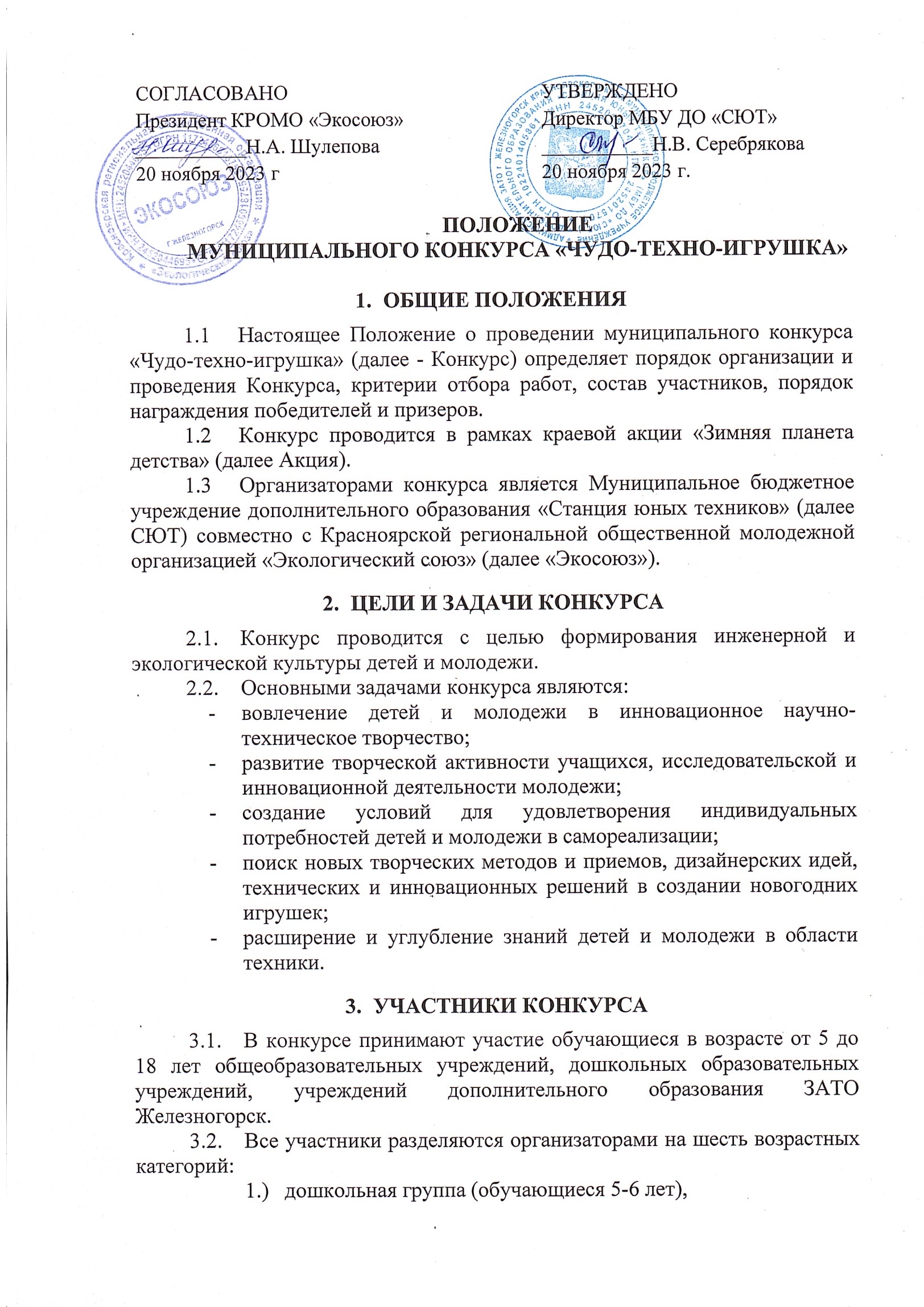 средняя возрастная группа (обучающиеся 11-14 лет), старшая возрастная группа (обучающиеся 15-18 лет), группа – семейное творчество (родители совместно со своими детьми), группа – творческое объединение (педагоги совместно с обучающимися).СОДЕРЖАНИЕ КОНКУРСАКонкурс проводится в следующих номинациях: Объёмная ёлочная новогодняя игрушка. Объёмная новогодняя композиция (настольная, напольная).«Чудо-техно-игрушка» - новогодние игрушки, изготовленные 
с использованием вторичных материалов. Игрушка может быть как для украшения интерьера - новогодняя композиция, так и для новогодней ели - ёлочная новогодняя игрушка. Размер игрушки должен составлять не более 80 см. Игрушка должна иметь оформление, согласно предназначению, форма игрушки - любая. Игрушка на елку должна иметь прочное крепление (шпагат, шнур, тесьма, проволока), быть устойчивой 
к погодным условиям (снег, ветер) и безопасной при использовании. Игрушка интерьерная (композиция) должна быть безопасной при использовании. Доля вторичных материалов (пластиковые бутылки, полиэтиленовые пакеты, клеенка, жестяные банки, фольга, CD-диски и т.д.) должна составлять не менее 70%. К работе  прилагается список использованных материалов. Работы должны носить созидательный, позитивный характер и соответствовать тематике конкурса. Приветствуются оригинальные авторские работы с фантазийными элементами. ПОРЯДОК ПРОВЕДЕНИЯКонкурс проводится с 20 ноября по 25 декабря 2023. Этап 1: С 20 ноября по 11 декабря 2023 г. – изготовление игрушек, проведение конкурса внутри образовательных учреждений (детских садов, школ, учреждений дополнительного образования и т.п.).Этап 2: С 11 декабря по 18 декабря 2023 г. – приём работ победителей первого этапа (этапа 1). Работы принимаются на Станции юных техников в натуральную величину вместе с заявкой. Для всех возрастных групп оформляется ОБЩАЯ ЗАЯВКА от образовательного учреждения исключением может являться «группа – семейное творчество» , для которой заявка может быть оформлена как от семьи, так и от образовательного учреждения. ВАЖНО! От учреждения подается одна общая заявка. Подача заявок осуществляется в печатном и электронном виде по электронной почте: shulep60@mail.ru. В теме письма указать: Чудо-техно-игрушка и номер учреждения. Количество работ не более 6 от одного образовательного учреждения в каждой из 2 номинаций.Этап 3: С 18 по 21 декабря 2023 г. – Работа жюри,  оценка творческих работ.Этап 4: 22 декабря 2023 г. - Подведение итогов. Награждение.	КРИТЕРИИ ОЦЕНИВАНИЯ КОНКУРСНЫХ ЗАДАНИЙКритериями оценивания выполнения конкурсных заданий являются:Соответствие тематике конкурса.Оригинальность изготовления модели игрушки.Аккуратность и качество её исполнения.Композиционное и сюжетное решение.Творческий подход, проявленный при изготовлении модели игрушки.Технологичность модели.Наличие всей сопроводительной документации, требуемой настоящим Положением.ПОДВЕДЕНИЕ ИТОГОВ КОНКУРСАПобедители конкурса награждаются дипломами I, II, III степени и лауреата в каждой возрастной категории по номинациям.Все участники конкурса получают электронное свидетельство участника конкурса.Дипломы победителей и фотографии конкурсных работ-победителей, электронные свидетельства участников и благодарственные письма будут размещены в ВКонтакте в сообществе Станции юных техников по адресу https://vk.com/syt_k26. Жюри конкурса оставляет за собой право не присуждать места, если уровень работ будет неудовлетворительный, а так же имеет право учреждать дополнительные призовые места.По итогам конкурса будет организована выставка работ. Открытие выставочной экспозиции состоится  25 декабря  2023 г. на Станции юных техников по адресу Курчатова,15.РУКОВОДСТВО И КОНТРОЛЬ КОНКУРСАПодготовку и проведение конкурса осуществляет оргкомитет.Оргкомитет формирует экспертный совет для оценивания конкурсных работ.Положение о конкурсе публикуется на сайте http://syt.ru и рассылается в образовательные учреждения по электронной почте.По всем вопросам организации и проведения Конкурса обращаться к  методисту  МБУ ДО «СЮТ» Шулеповой Наталье Алексеевне. Тел. 8 960 756 0230  е-mail  shulep60@mail.ru.СОСТАВ ОРГКОМИТЕТА КОНКУРСАПриложение 1. ЗАЯВКА на участие в Муниципальном конкурсе «Чудо-техно-игрушка»Наименование  ОУ__________________________________________________Ответственный от ОУ (ФИО полностью)________________________________________________________________________________________________Тел._______________________e-mail__________________________________Итоги школьного этапа Акции В составе: _________________________чел.Серебрякова Н.В.,директор МБУ ДО «СЮТ»Председатель оргкомитетаКозырева И.С.,заместитель директора МБУ ДО «СЮТ»Член оргкомитетаШулеповой Н.А.,методист, МБУ ДО «СЮТ»Член оргкомитетаСколько всего работ представлено на школьный этап АкцииКоличество участников школьного этапа Организаторы школьного этапа Акции ФИВозрастНоминацияВозрастная категорияНазвание работыИз каких материалов изготовлено